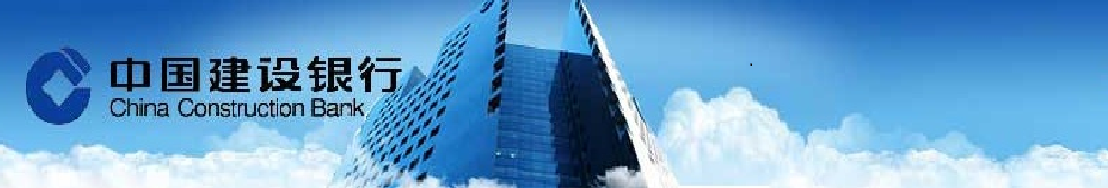 美國上周初請失業金人數意外減少1,000人，4月初消費者信心從3月的96.9升至98.0，3月生產者物價小跌0.1%，為七個月來首次下降。報告直指經濟正穩步增長，可能促使美聯儲(FED)6月再次升息中國央行副行長范一飛在2017年金融穩定工作會議上稱，將重點防範跨行業、跨市場的交叉性金融風險，著力豐富和完善維護金融穩定的工具箱，強化央行的金融穩定職能。外匯市場    台幣兌美元週四大漲2.31角創近二周高位，已連續三日收升。美國總統川普一番話激勵亞幣走升，台幣勁揚，外商銀也大幅匯入。只不過午後進口商買盤現身，縮減台幣升幅。昨日盤初外商拋匯力道兇猛，台幣升勢很強，不過午後進口商有進場買匯，使得台幣的升幅稍有縮減。台幣兌美元今收在30.325，前高是3月30日的30.315。然受到昨日美國空襲阿富汗的重磅事件影響，市場避險情緒升溫，今日或有較多美元避險買盤支撐，預計今日成交區間在30.400~30.550。貨幣市場　　臺灣銀行間短率週四貼在低檔。目前市場普遍多錢，且台幣強升提振外資匯入的預期將墊高銀行間資金水位，惟需求仍舊疲弱，銀行間為去化資金紛紛湧進短票市場，帶動短票利率持續探低，拆款利率區間高位也仍見鬆動跡象。人民幣市場部分，隔拆利率在1.70%-2.30%，一年天期cnh swap落在 1,660 -1,740。債券市場    週週四美國公佈經濟數據好壞不一，3月生產者物價小幅弱於市場預期，但初請失業金與消費信心則表現穩健，昨日美債市場在多空因素干擾下，走勢偏震盪整理，終場利率小幅下滑0.2bps收2.237%；30年券利率小幅彈升0.6bps收2.892%，今日美國關注重要消費與零售數據，短線10年券走勢偏多，下方價位不排除往2.0%測試，操作維持偏多操作。期貨市場    人民幣兌美元即期週四先升後貶，早盤市場持續反應川普對於中國非匯率操縱國影響，利率最低升破6.87，下午盤6.87下方面臨強勁買盤，終場收於平盤6.8850附近。今日離岸人民幣匯率於市場消化該消息後趨於平靜，短線未突破6.8700前，走勢偏震盪整理。離岸人民幣換匯點，一個月降至115(-5)，一年期降至1675(-135)。人民幣匯率期貨市場週四成交量升至671口，約當金額0.235億美金，留倉口數3,055口，約當留倉金額1.153億美金。Economic Data免責聲明本研究報告僅供本公司特定客戶參考。客戶進行投資決策時，應審慎考量本身之需求、投資風險及風險承壓度，並就投資結果自行負責，本公司不作任何獲利保證，亦不就投資損害負任何法律責任。本研究報告內容取材自本公司認可之來源，但不保證其完整性及精確性、該報告所載財務資料、預估及意見，係本公司於特定日期就現有資訊所作之專業判斷，嗣後變更時，本公司將不做預告或更新；本研究報告內容僅供參考，未盡完善之處，本公司恕不負責。除經本公司同意，不得將本研究報告內容複製、轉載或以其他方式提供予其他第三人。FXLastHighLowUSD/TWD30.32530.42830.231USD/CNY6.89156.896.8745USD/CNH6.88526.8886.8684USD/JPY109.09109.39108.73EUR/USD1.06131.06781.0609AUD/USD0.75680.75960.7522Interest RateInterest RateLastChgTW O/NTW O/N0.176-0.001TAIBOR 3MTAIBOR 3M0.65822-0.00045CNT TAIBOR 3MCNT TAIBOR 3M3.9387-0.1613CNT TAIBOR 1YCNT TAIBOR 1Y4.4833-0.1114TW IRS 3YTW IRS 3Y0.7680.0049TW IRS 5YTW IRS 5Y0.9550.005TW 5Y BONDTW 5Y BOND0.7175-0.0045TW 10Y BONDTW 10Y BOND1.0188-0.0262SHIBOR O/NSHIBOR O/N2.4130.0245SHIBOR 1MSHIBOR 1M4.0016-0.0116SHIBOR 3MSHIBOR 3M4.2631-0.0022CN 7Y BONDCN 7Y BOND3.2030CN 10Y BONDCN 10Y BOND3.327-0.013USD LIBOR O/NUSD LIBOR O/N0.927780.00056USD LIBOR 3MUSD LIBOR 3M1.158440.00333USD 10Y BONDUSD 10Y BOND2.2374-0.0018USD 30Y BONDUSD 30Y BOND2.89230.0062CommodityCommodityLastChgBRENTBRENT55.860.03WTIWTI53.110.07GOLDGOLD1287.92-0.1StockStockLastChgDow JonesDow Jones20453.25-138.61NasdaqNasdaq5805.15-31.01S&P 500S&P 5002328.95-15.98DAXDAX12109-45.7SSEASSEA3428.3660HISHIS24057.21-31.25TAIEXTAIEX9836.6819Nikkei 225Nikkei 22518426.84-125.77KOSPIKOSPI2148.6119.7Source: BloombergSource: BloombergSource: BloombergSource: BloombergDate CountryEventPeriodSurveyActualPrior04/13US財政預算月報Mar-$169.0b-$176.2b-$108.0b04/13CH進口(年比)Mar15.50%20.30%38.10%04/13CH出口(年比)Mar4.30%16.40%-1.30%04/13CH貿易收支Mar$12.50b$23.93b-$9.15b04/13CH進口(年比)人民幣Mar15.00%26.30%44.70%04/13CH出口(年比)人民幣Mar8.00%22.30%4.20%04/13CH貿易收支(人民幣)Mar75.80b164.34b-60.36b04/13CH外國直接投資(年比)人民幣Mar2.00%6.70%9.20%04/13USPPI最終需求(年比)Mar2.40%2.30%2.20%04/13USPPI(不含食品及能源)(年比)Mar1.80%1.60%1.50%04/13US首次申請失業救濟金人數8-Apr245k234k234k04/13US連續申請失業救濟金人數1-Apr2024k2028k2028k04/13US密西根大學市場氣氛Apr P96.59896.904/13US密西根大學5-10年通貨膨脹Apr P--2.40%2.40%04/14USCPI(月比)Mar0.00%--0.10%04/14USCPI(不含食品及能源)(月比)Mar0.20%--0.20%04/14USCPI(年比)Mar2.60%--2.70%04/14USCPI(不含食品及能源)(年比)Mar2.30%--2.20%04/14USCPI 主要指數 經季調Mar251.651--251.29904/14USCPI指數(未經季調)Mar244.237--243.60304/14US實質平均週薪(年比)Mar-----0.30%04/14US實質平均時薪(年比)Mar----0.00%04/14US先期零售銷售(月比)Mar-0.20%--0.10%04/14US零售銷售(不含汽車)(月比)Mar0.10%--0.20%04/14US零售銷售(不含汽車及汽油)Mar0.30%--0.20%04/14US零售銷售(控制組)Mar0.30%--0.10%04/14US企業存貨Feb0.30%--0.30%04/13-04/15CH貨幣供給M2(年比)Mar11.10%--11.10%04/13-04/15CH貨幣供給M1年比Mar19.30%--21.40%04/13-04/15CH貨幣供給M0年比Mar4.00%--3.30%04/13-04/15CHNew Yuan Loans CNYMar1200.0b--1170.0b04/13-04/15CH社會融資(人民幣)Mar1500.0b--1150.0b